Class/Subject: Philosophy Lesson 43: Debate between theism and secularism” Objective(s): SWBAT formulate and express their arguments between theism and secularism. Emphasis will be placed on the philosophical argument of those who disagree and be able to counter with one’s own argument.   Unit- “METAPHYSICS”Philosophical Quotes of the Day: “That which can be asserted without evidence, can be dismissed without evidence.” ― Christopher HitchensPhilosophical Video of the Day: (Two of the best at debate)Debate - Christopher Hitchens vs Jay Richards - Atheism vs Theism - 2008https://www.youtube.com/watch?v=bsvflROD_VkKey Points of the Day: There has been, and continues to be, a philosophical divide between religious and secular thinkers. In a debate, you have to support your own philosophical premises and assertions, while finding the flaws in the point of views that are not yours. •	Can we find common ground between theism and secularism or they incompatible? Regardless of your assertions and emotion, decorum and respectful conduct must be followed if you want to be taken seriously and respected.  Journal Entry: Present philosophical arguments for and against the existence of God. State your take on the subject and provide the rationale for your beliefs. Featured Philosopher and Supplemental Reading: “Why I Am Not a Christian” by: Bertrand Russell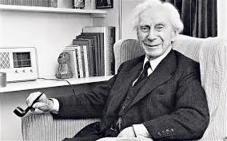 Bertrand Arthur William Russell was a British philosopher, logician, mathematician, historian, writer, social critic, political activist and Nobel laureate.